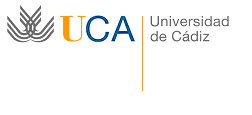 ANEXO IIISr. Rector Magfco.:Convocado Concurso de acceso a Cuerpos Docentes de esa Universidad con plaza asistencial vinculada de Facultativo Especialista de Área, solicito ser admitido/a como aspirante para su provisión.EL/ D./D.ª ...........................................................................................................................S O L I C I T A:Ser admitido/a al Concurso de acceso a la plaza de ......................................................................................................, en el área de Conocimiento de ......................................................................................................................................................(DF.............), vinculada en la categoría de Facultativo Especialista de Área, comprometiéndose, caso de superarlo, a formular juramento o promesa de  acuerdo con lo dispuesto en el Real Decreto 707/1979, de 5 de abril.D E C L A R A:Que son ciertos todos y cada uno de los datos consignados en esta solicitud, que reúne las condiciones exigidas en la convocatoria anteriormente referida y todas las necesarias para el acceso a , así como que conoce y acepta los Estatutos de  de Cádiz.En,........................................a .............. de ............................................. de ................						FirmadoSR. RECTOR MAGNÍFICO DE  CÁDIZDATOS DE  A CONCURSO DE ACCESODATOS DE  A CONCURSO DE ACCESODATOS DE  A CONCURSO DE ACCESODATOS DE  A CONCURSO DE ACCESODATOS DE  A CONCURSO DE ACCESODATOS DE  A CONCURSO DE ACCESODATOS DE  A CONCURSO DE ACCESODATOS DE  A CONCURSO DE ACCESODATOS DE  A CONCURSO DE ACCESODATOS DE  A CONCURSO DE ACCESODATOS DE  A CONCURSO DE ACCESODATOS DE  A CONCURSO DE ACCESOCuerpo Docente de:.......................................................................................................................................................Área de conocimiento:.:.....................................................................................................................................................Actividades docentes e investigadoras a realizar:.....................................................................................................Actividad asistencial a realizar:Centro asistencial:Fecha de Resolución de convocatoria:...................................................... (B.O.E. .....................................................)Nº Plaza:.......................Cuerpo Docente de:.......................................................................................................................................................Área de conocimiento:.:.....................................................................................................................................................Actividades docentes e investigadoras a realizar:.....................................................................................................Actividad asistencial a realizar:Centro asistencial:Fecha de Resolución de convocatoria:...................................................... (B.O.E. .....................................................)Nº Plaza:.......................Cuerpo Docente de:.......................................................................................................................................................Área de conocimiento:.:.....................................................................................................................................................Actividades docentes e investigadoras a realizar:.....................................................................................................Actividad asistencial a realizar:Centro asistencial:Fecha de Resolución de convocatoria:...................................................... (B.O.E. .....................................................)Nº Plaza:.......................Cuerpo Docente de:.......................................................................................................................................................Área de conocimiento:.:.....................................................................................................................................................Actividades docentes e investigadoras a realizar:.....................................................................................................Actividad asistencial a realizar:Centro asistencial:Fecha de Resolución de convocatoria:...................................................... (B.O.E. .....................................................)Nº Plaza:.......................Cuerpo Docente de:.......................................................................................................................................................Área de conocimiento:.:.....................................................................................................................................................Actividades docentes e investigadoras a realizar:.....................................................................................................Actividad asistencial a realizar:Centro asistencial:Fecha de Resolución de convocatoria:...................................................... (B.O.E. .....................................................)Nº Plaza:.......................Cuerpo Docente de:.......................................................................................................................................................Área de conocimiento:.:.....................................................................................................................................................Actividades docentes e investigadoras a realizar:.....................................................................................................Actividad asistencial a realizar:Centro asistencial:Fecha de Resolución de convocatoria:...................................................... (B.O.E. .....................................................)Nº Plaza:.......................Cuerpo Docente de:.......................................................................................................................................................Área de conocimiento:.:.....................................................................................................................................................Actividades docentes e investigadoras a realizar:.....................................................................................................Actividad asistencial a realizar:Centro asistencial:Fecha de Resolución de convocatoria:...................................................... (B.O.E. .....................................................)Nº Plaza:.......................Cuerpo Docente de:.......................................................................................................................................................Área de conocimiento:.:.....................................................................................................................................................Actividades docentes e investigadoras a realizar:.....................................................................................................Actividad asistencial a realizar:Centro asistencial:Fecha de Resolución de convocatoria:...................................................... (B.O.E. .....................................................)Nº Plaza:.......................Cuerpo Docente de:.......................................................................................................................................................Área de conocimiento:.:.....................................................................................................................................................Actividades docentes e investigadoras a realizar:.....................................................................................................Actividad asistencial a realizar:Centro asistencial:Fecha de Resolución de convocatoria:...................................................... (B.O.E. .....................................................)Nº Plaza:.......................Cuerpo Docente de:.......................................................................................................................................................Área de conocimiento:.:.....................................................................................................................................................Actividades docentes e investigadoras a realizar:.....................................................................................................Actividad asistencial a realizar:Centro asistencial:Fecha de Resolución de convocatoria:...................................................... (B.O.E. .....................................................)Nº Plaza:.......................Cuerpo Docente de:.......................................................................................................................................................Área de conocimiento:.:.....................................................................................................................................................Actividades docentes e investigadoras a realizar:.....................................................................................................Actividad asistencial a realizar:Centro asistencial:Fecha de Resolución de convocatoria:...................................................... (B.O.E. .....................................................)Nº Plaza:.......................Cuerpo Docente de:.......................................................................................................................................................Área de conocimiento:.:.....................................................................................................................................................Actividades docentes e investigadoras a realizar:.....................................................................................................Actividad asistencial a realizar:Centro asistencial:Fecha de Resolución de convocatoria:...................................................... (B.O.E. .....................................................)Nº Plaza:.......................MinusvalíaEn caso afirmativo, adaptación que se solicita y motivo de la mismaEn caso afirmativo, adaptación que se solicita y motivo de la mismaEn caso afirmativo, adaptación que se solicita y motivo de la mismaEn caso afirmativo, adaptación que se solicita y motivo de la mismaEn caso afirmativo, adaptación que se solicita y motivo de la mismaEn caso afirmativo, adaptación que se solicita y motivo de la mismaEn caso afirmativo, adaptación que se solicita y motivo de la mismaEn caso afirmativo, adaptación que se solicita y motivo de la mismaEn caso afirmativo, adaptación que se solicita y motivo de la mismaEn caso afirmativo, adaptación que se solicita y motivo de la mismaEn caso afirmativo, adaptación que se solicita y motivo de la mismaII. DATOS PERSONALESII. DATOS PERSONALESII. DATOS PERSONALESII. DATOS PERSONALESII. DATOS PERSONALESII. DATOS PERSONALESII. DATOS PERSONALESII. DATOS PERSONALESII. DATOS PERSONALESII. DATOS PERSONALESII. DATOS PERSONALESII. DATOS PERSONALESPrimer ApellidoPrimer ApellidoPrimer ApellidoSegundo ApellidoSegundo ApellidoSegundo ApellidoSegundo ApellidoSegundo ApellidoNombreNombreNombreNombreFecha NacimientoFecha NacimientoLugar NacimientoLugar NacimientoLugar NacimientoProvincia NacimientoProvincia NacimientoProvincia NacimientoProvincia NacimientoProvincia NacimientoN.I.F.N.I.F.	Domicilio	Domicilio	Domicilio	Domicilio	Domicilio	Domicilio	Domicilio	Domicilio	DomicilioTeléfonoTeléfonoTeléfonoMunicipioMunicipioMunicipioCódigo PostalCódigo PostalCódigo PostalCódigo PostalCódigo PostalProvinciaProvinciaProvinciaProvinciaCaso de ser Funcionario Público de CarreraCaso de ser Funcionario Público de CarreraCaso de ser Funcionario Público de CarreraCaso de ser Funcionario Público de CarreraCaso de ser Funcionario Público de CarreraCaso de ser Funcionario Público de CarreraCaso de ser Funcionario Público de CarreraCaso de ser Funcionario Público de CarreraCaso de ser Funcionario Público de CarreraCaso de ser Funcionario Público de CarreraCaso de ser Funcionario Público de CarreraCaso de ser Funcionario Público de CarreraDenominación del Cuerpo o PlazaDenominación del Cuerpo o PlazaDenominación del Cuerpo o PlazaDenominación del Cuerpo o PlazaOrganismoOrganismoFecha de ingresoFecha de ingresoFecha de ingresoFecha de ingresoFecha de ingresoNº Reg. Personal			Activo 	Situación					Excedente 		Voluntario 		Especial 		Otras.......................			Activo 	Situación					Excedente 		Voluntario 		Especial 		Otras.......................			Activo 	Situación					Excedente 		Voluntario 		Especial 		Otras.......................			Activo 	Situación					Excedente 		Voluntario 		Especial 		Otras.......................			Activo 	Situación					Excedente 		Voluntario 		Especial 		Otras.......................			Activo 	Situación					Excedente 		Voluntario 		Especial 		Otras.......................			Activo 	Situación					Excedente 		Voluntario 		Especial 		Otras.......................			Activo 	Situación					Excedente 		Voluntario 		Especial 		Otras.......................			Activo 	Situación					Excedente 		Voluntario 		Especial 		Otras.......................			Activo 	Situación					Excedente 		Voluntario 		Especial 		Otras.......................			Activo 	Situación					Excedente 		Voluntario 		Especial 		Otras.......................			Activo 	Situación					Excedente 		Voluntario 		Especial 		Otras.......................III. DATOS ACADÉMICOSIII. DATOS ACADÉMICOSIII. DATOS ACADÉMICOSIII. DATOS ACADÉMICOSIII. DATOS ACADÉMICOSIII. DATOS ACADÉMICOSIII. DATOS ACADÉMICOSIII. DATOS ACADÉMICOSIII. DATOS ACADÉMICOSIII. DATOS ACADÉMICOSIII. DATOS ACADÉMICOSIII. DATOS ACADÉMICOSTítulosTítulosTítulosTítulosTítulosTítulosTítulosFecha de obtenciónFecha de obtenciónFecha de obtenciónFecha de obtenciónFecha de obtenciónDocencia PreviaDocencia PreviaDocencia PreviaDocencia PreviaDocencia PreviaDocencia PreviaDocencia PreviaDocencia PreviaDocencia PreviaDocencia PreviaDocencia PreviaDocencia PreviaDOCUMENTACIÓN QUE SE ADJUNTA:DOCUMENTACIÓN QUE SE ADJUNTA:DOCUMENTACIÓN QUE SE ADJUNTA:DOCUMENTACIÓN QUE SE ADJUNTA:DOCUMENTACIÓN QUE SE ADJUNTA:DOCUMENTACIÓN QUE SE ADJUNTA:DOCUMENTACIÓN QUE SE ADJUNTA:DOCUMENTACIÓN QUE SE ADJUNTA:DOCUMENTACIÓN QUE SE ADJUNTA:DOCUMENTACIÓN QUE SE ADJUNTA:DOCUMENTACIÓN QUE SE ADJUNTA:DOCUMENTACIÓN QUE SE ADJUNTA: